Tydzień 32, część 5. Od 13 do 16 bierek.                         Mat w 2 posunięciach.      – 4 –Tydzień 32, część 5. Od 13 do 16 bierek.                         Mat w 2 posunięciach.      – 4 –Tydzień 32, część 5. Od 13 do 16 bierek.                         Mat w 2 posunięciach.      – 4 –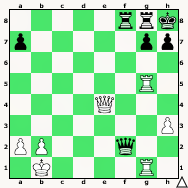 Zadanie 1017                   2X Zadanie 1018                   2X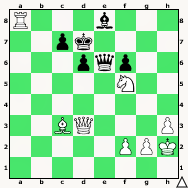 Zadanie 10211.Hb7+ Gc7 2.H:c7XZadanie 10221.He6+ Kc5 2.Wc4X(2.Wg5X, 2.Wc7X)SzachyDzieciom.pl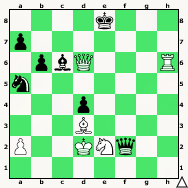 Zadanie 1019                   2XZadanie 1020                   2X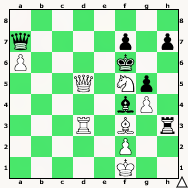 Zadanie 10231.W:f7+ H:f7 2.H:f7XZadanie 10241.Sf6+ Kf7 2.Hg7XSzachyDzieciom.pl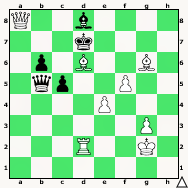 Zadanie 1021                   2X Zadanie 1022                   2X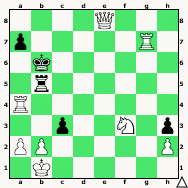 Zadanie 10171.H:h7+ K:h7 2.Wh5XZadanie 10181.Hb5+ c6 2.Hb7XSzachyDzieciom.pl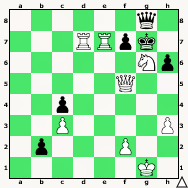 Zadanie 1023                   2X Zadanie 1024                   2X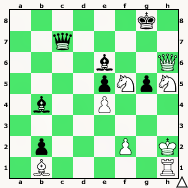 Zadanie 10191.Gg6+ Hf7 2.Wh8XZadanie 10201.Hc6+ Gd6 2.H:d6X 1…Ke5 2.Hd6X (2.Wd5X)SzachyDzieciom.plTydzień 32.    Kurs interaktywny SzachyDzieciom.pl.      Mat w 2 posunięciach.      – 4 –Tydzień 32.    Kurs interaktywny SzachyDzieciom.pl.      Mat w 2 posunięciach.      – 4 –Tydzień 32.    Kurs interaktywny SzachyDzieciom.pl.      Mat w 2 posunięciach.      – 4 –Tydzień 32, część 5. Od 13 do 16 bierek.                         Mat w 2 posunięciach.      – 1 –Tydzień 32, część 5. Od 13 do 16 bierek.                         Mat w 2 posunięciach.      – 1 –Tydzień 32, część 5. Od 13 do 16 bierek.                         Mat w 2 posunięciach.      – 1 –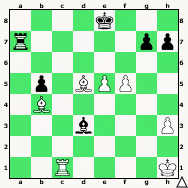 Zadanie 993                     2X Zadanie 994                     2X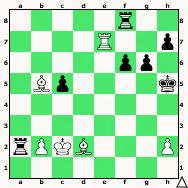 Zadanie 9971.Wf7+ Kg8 2.We8XZadanie 9981.Sh5+ Kg8 2.We8XSzachyDzieciom.pl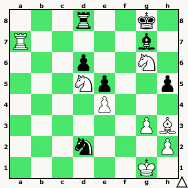 Zadanie 995                     2X Zadanie 996                     2X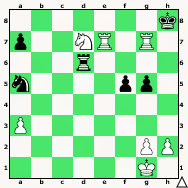 Zadanie 9991.Wg7+ Kf8 2.Wh8XZadanie 10001.W6g7+ Kh6 2.Wh7XSzachyDzieciom.pl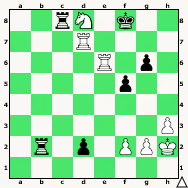 Zadanie 997                     2X Zadanie 998                     2X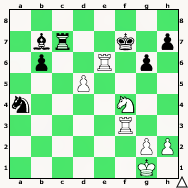 Zadanie 9931.Wc8+ Kd7 2.Ge6XZadanie 9941.Ge2+ Kh4 2.W:h7XSzachyDzieciom.pl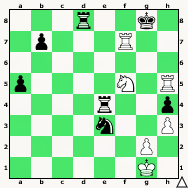 Zadanie 999                     2XZadanie 1000                   2X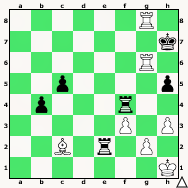 Zadanie 9951.Sf6+ G:f6 2.Ge6XZadanie 9961.Wh7+ Kg8 2.Weg7XSzachyDzieciom.plTydzień 32.    Kurs interaktywny SzachyDzieciom.pl.      Mat w 2 posunięciach.      – 1 –Tydzień 32.    Kurs interaktywny SzachyDzieciom.pl.      Mat w 2 posunięciach.      – 1 –Tydzień 32.    Kurs interaktywny SzachyDzieciom.pl.      Mat w 2 posunięciach.      – 1 –